Standardillustrierende Aufgaben veranschaulichen beispielhaft Standards für Lehrkräfte, Lernende und Eltern. Aufgabe und Material: Kohlenwasserstoffe sind chemische Verbindungen, die nur aus Kohlenstoff und Wasserstoff bestehen. Wenige Angaben genügen mitunter, um den Kohlenwasserstoff zu identifizieren.Aufgabe:Ermittle anhand des Steckbriefs den gesuchten Kohlenwasserstoff. LISUM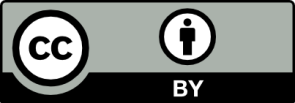 Erwartungshorizont:Ermittle anhand des Steckbriefs den gesuchten Kohlenwasserstoff.CnH2n+2 mit n = 2  C2H6   ≙   M  30 g/molEs handelt sich um den Kohlenwasserstoff Ethan. LISUMFachChemieChemieChemieKompetenzbereichMit Fachwissen umgehenMit Fachwissen umgehenMit Fachwissen umgehenKompetenzBasiskonzept: Stoff-Teilchen-Konzept/StoffebeneBasiskonzept: Stoff-Teilchen-Konzept/StoffebeneBasiskonzept: Stoff-Teilchen-Konzept/StoffebeneNiveaustufe(n)FFFStandardDie Schülerinnen und Schüler können von Daten auf Stoffeigenschaften schließen.Die Schülerinnen und Schüler können von Daten auf Stoffeigenschaften schließen.Die Schülerinnen und Schüler können von Daten auf Stoffeigenschaften schließen.ggf. ThemenfeldTF 9: Kohlenwasserstoffe – vom Campinggas zum SuperbenzinTF 9: Kohlenwasserstoffe – vom Campinggas zum SuperbenzinTF 9: Kohlenwasserstoffe – vom Campinggas zum Superbenzinggf. Bezug Basiscurriculum (BC) oder übergreifenden Themen (ÜT)---------ggf. Standard BC---------AufgabenformatAufgabenformatAufgabenformatAufgabenformatoffen	offen	halboffen	geschlossen	xErprobung im Unterricht:Erprobung im Unterricht:Erprobung im Unterricht:Erprobung im Unterricht:Datum Datum Jahrgangsstufe: Schulart: VerschlagwortungEthan, SummenformelEthan, SummenformelEthan, Summenformel